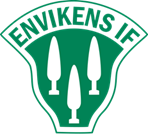 Verksamhetsplan för 2023-2024Föreningens syfte är att genom idrottsliga aktiviteter främja gemenskap och hälsa. Föreningens mål är att ge medlemmarna, i huvudsak föreningens barn- och ungdomar, goda möjligheter och bra förutsättningar för att kunna delta i föreningens aktiviteter.För att uppnå föreningens syfte och mål kommer föreningen att:uppmuntra våra ledare och  medlemmar till att starta upp alternativa aktiviteter för att skapa så bred delaktighet som möjligt. Exempel på detta är fotbollens “gå, lunka, löp” vid Elljusspåret och “Cirkelfys” i Hallen.fortsätta hålla låga avgifter, för att ge så bra förutsättningar vi kanfortsatt försöka engagera personer att åta sig olika ansvar inom föreningens verksamhet. Här har vi jobb att göra, genom att bli tydligare med information till vårdnadshavare och aktiva, vad vi förväntar oss. arbeta med att upprätthålla våra inkomstbringande jobb såsom kioskerna i Hallen och på fotbollsplanen, DAK-marknaden, vår och höst samt Svenska Skidspelen. Här står vi inför utmaningar som chockhöjda hyror och stigande matpriser. Vi behöver även bli bättre på att följa upp lagen och inbetalningar av träningsavgifter och medlemskap. Styrelsen i Envikens IF                    Ordförande Anna Olars				Ledamot  Niklas Lennartsson  	Ledamot och sekreterare Anna Gruvsjö		Ledamot Tommy Back		Ledamot Kent Jansson				Ledamot och kassör Lisa Hästbacka Ledamot Lars-Åke Wågemark